VOLUNTEER APPLICATION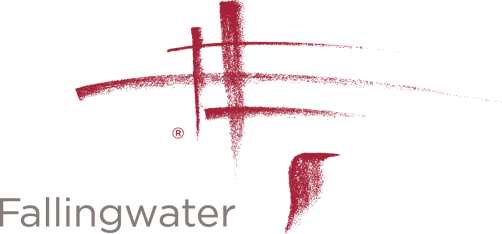 What is the best method for contacting you?Phone (Please enter alternate number if different from above): ___________________E-mailOther (please specify): ____________________________________________________Contact InformationContact InformationNameAddressCity, State, ZIPDaytime PhoneE-mail AddressAre you 18 years of age or older? Yes  No
If under the age of 18, please provide your date of birth: ______________ (mm / dd / yyyy)AvailabilityAvailabilityDuring which hours are you available for volunteer assignments?During which hours are you available for volunteer assignments?Weekday morningsWeekend MorningsWeekday afternoonsWeekend AfternoonsWeekday eveningsWeekend eveningsInterestsInterestsFor what program areas are you interested in volunteering?For what program areas are you interested in volunteering?Interpretive GuidesVisitor ServicesExhibition GalleryRetailGrounds / GardeningCafé / Food ServiceFamily ActivitiesMembershipSpecial EventsArchitecture / DraftingClericalPhotographySpecial Skills or QualificationsSpecial Skills or QualificationsSummarize special skills and qualifications you have acquired from employment, previous volunteer work, or other activities.Summarize special skills and qualifications you have acquired from employment, previous volunteer work, or other activities.Previous Volunteer and Employment ExperienceSummarize your previous volunteer and employment experience.Why Do You Want To Volunteer at Fallingwater?Summarize your reasons for wishing to volunteer at Fallingwater.Our PolicyIt is the policy of this organization to provide equal opportunities without regard to race, color, religion, national origin, gender, sexual preference, age, or disability.Volunteers are not entitled to monetary compensation for the work performed or entitled to group benefits. A Fallingwater supervisor, together with individual volunteers, will evaluate volunteer performance. If at anytime it is determined that responsibilities are not being satisfactorily fulfilled, either party has the right to terminate the relationship.Thank you for completing this application form and for your interest in volunteering with us.
Updated July 7,2017